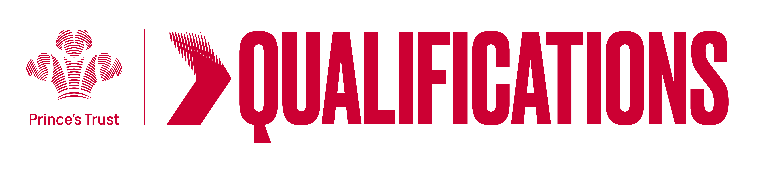 Tracking sheet –	Wellbeing – Physical ActivityThis unit enables learners to explore and understand the benefits of being physically active as part of a healthy lifestyle. Learners will take part in physical activities and be encouraged to think about introducing higher levels of physical activity into their own lives.SCQF Level 3Learner name						Centre name			To do this you mustEvidence locationUnderstand how physical activity can support emotional and physical wellnessUnderstand how physical activity can support emotional and physical wellnessState how physical activity can contribute to a healthy lifestyleIdentify how lack of physical activity can affect the human body Be able to plan for physical activityBe able to plan for physical activityIdentify resources and facilities which can support physical activityIdentify a risk that may occur when participating in physical activitiesBe able to participate in physical activityBe able to participate in physical activityProvide evidence of own participation in a physical activityReview participation in physical activityReview participation in physical activityIdentify what you enjoyed about taking part in a physical activityGive an example of how you could make own life more physically activeAssessor feedbackAssessor feedbackAssessor declaration I confirm that the details above are correct, that the evidence submitted is the learner’s own work and that the learner meets all the requirements for the unit:Assessor declaration I confirm that the details above are correct, that the evidence submitted is the learner’s own work and that the learner meets all the requirements for the unit:Learner Name                                                                  Assessor Name      Learner Signature                                                            Assessor SignatureDate                                                                                  Date        Learner Name                                                                  Assessor Name      Learner Signature                                                            Assessor SignatureDate                                                                                  Date        